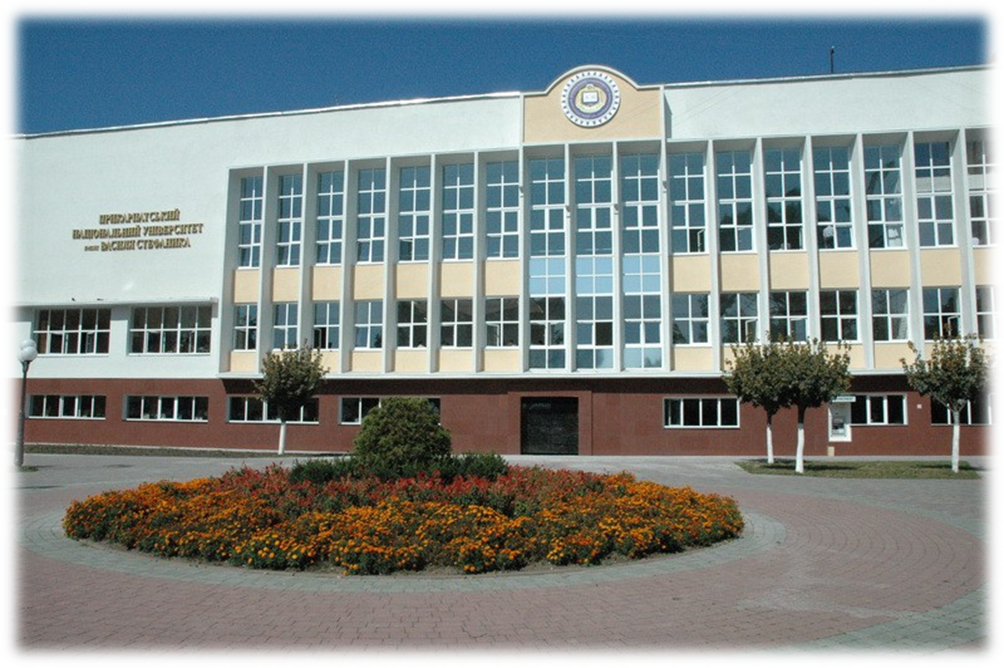 Віртуальна виставканових надходженьна 6 червня 2018 року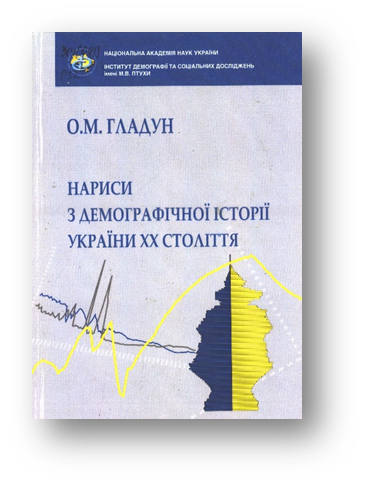 314(091)           Гладун О. М.  Нариси з демографічної історії України ХХ століття : моногр / О. М. Гладун ; НАН України, Ін-т демографії та соц. досліджень ім. М. В. Птухи. – К., 2018. – 224 с.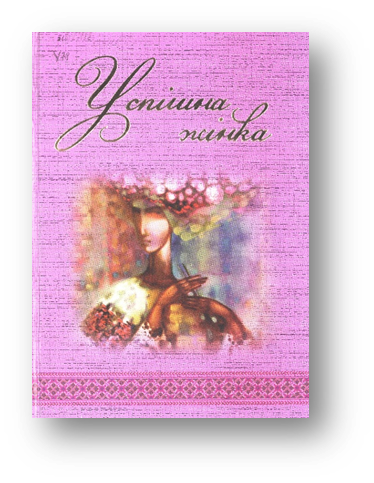 316.346.2           Успішна жінка : інформаційно-видавничий проект / упор. З.  Кучерук. – К. : Статус-Україна, 2017. – Вип. VІІ. – 142 с.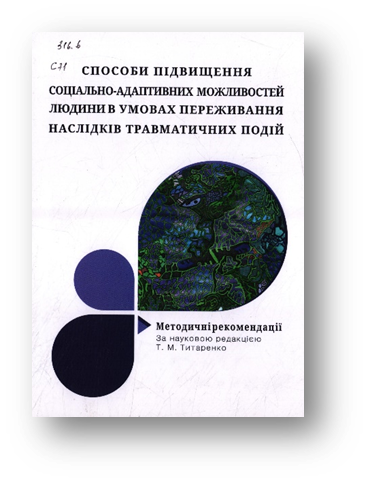 316.6           Способи підвищення соціально-адаптивних можливостей людини в  умовах переживання наслідків травматичних подій : метод. реком. / за наук. ред. Т. М.Титаренко ; Ін-т соц. та політ. психології. – Кропивницький : Імекс-ЛТД, 2017. – 80 с.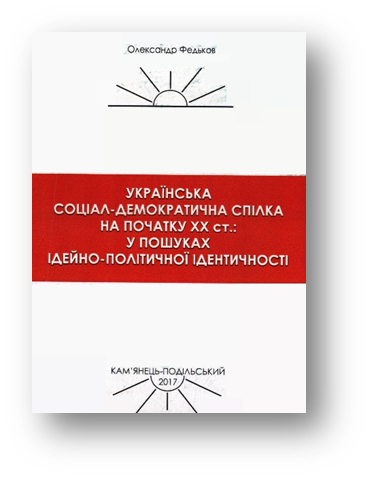 329.14(477) «19»           Федьков О. М.  Українська соціал-демократична спілка на початку ХХ ст.: у пошуках ідейно-політичної ідентичності : моногр. / О. М. Федьков ; Кам’янець-Подільський нац. ун-т ім. І. Огієнка. – Кам"янець-Подільський : КПНУ, 2017. – 600 с.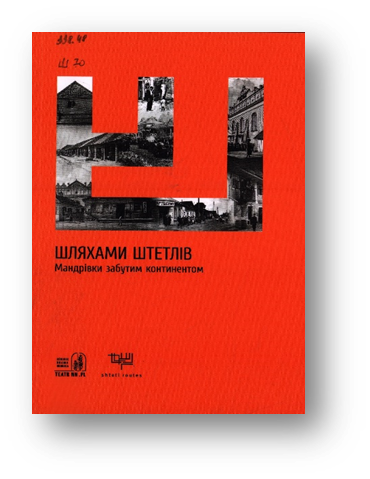 338.48           Шляхами штетлів. Мандрівки забутим континентом : турист. путів. – Люблин : Брама Громадська - Театр NN, 2017. – 538 с .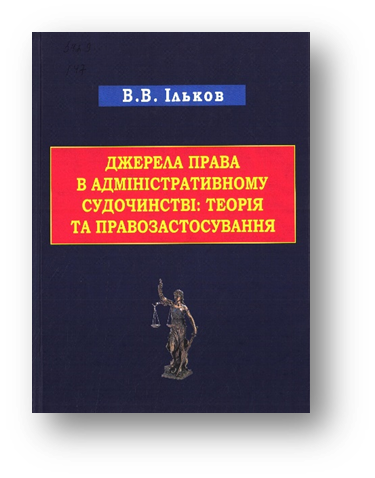 342.9           Ільков В. В.  Джерела права в адміністративному судочинстві: теорія та правозастосування : моногр. / В. В. Ільков ; Дніпропетровський держ. ун-т внутр. справ. – Дніпро : Ліра ЛТД, 2017. – 380 с.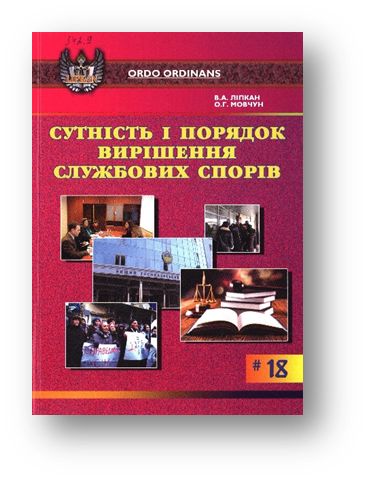 342.9           Ліпкан В.  Сутність і порядок вирішення службових спорів : моногр. / В. Ліпкан, О. Мовчун ; за заг. ред. В. А. В. А. Ліпкана ; Глобальна організація союзницького лідерства [та ін.]. – К. :  О. Ліпкан, 2017. – 312 с.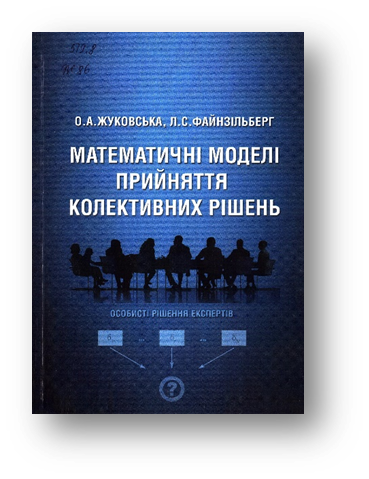 519.8           Жуковська О.  Математичні моделі прийняття колективних рішень моногр. / О. Жуковська, Л. Файнзільберг ; Київський політ. ін-т ім. І. Сікорського. – К. : Освіта України, 2018. – 160 с.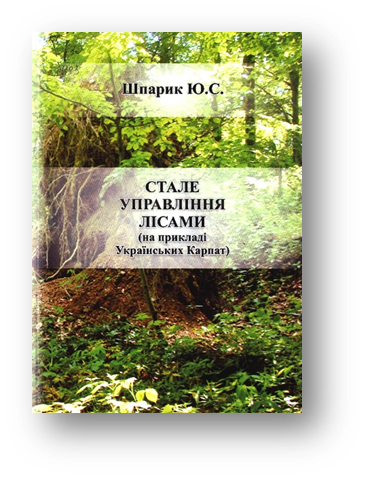 630            Шпарик Ю. С.  Стале управління лісами (на прикладі Українських Карпат) : моногр. / Ю. С. Шпарик ; ДВНЗ «Прикарпатський нац. ун-т ім. В. Стефаника». – Івано-Франківськ : Супрун В.П., 2016. – 288 с.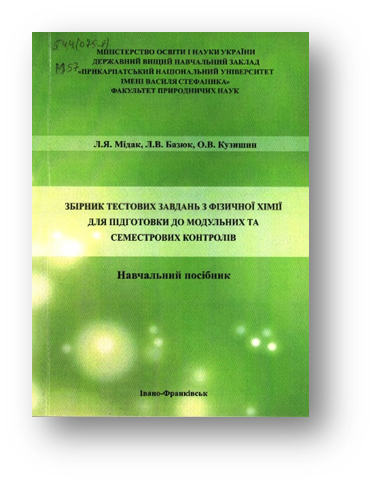 544(075.8)           Мідак Л. Я.  Збірник тестових завдань з фізичної хімії для підготовки до модульних та семестрових контролів / Л. Я. Мідак, Л. В. Базюк, О. В. Кузишин ; ДВНЗ «Прикарпатський нац. ун-т ім. В. Стефаника». – Івано-Франківськ :   Голіней О. М., 2017. – 151 с.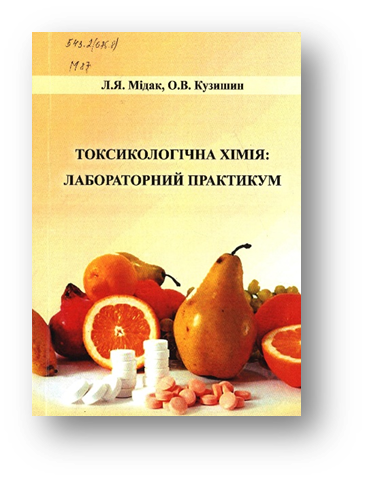 543.2(075.8)           Мідак Л. Я. Токсикологічна хімія: лабораторний практикум / Л. Я. Мідак, О. В. Кузишин ; ДВНЗ «Прикарпатський нац. ун-т ім. В. Стефаника». – Івано-Франківськ : Голіней О.М., 2016. – 156 с.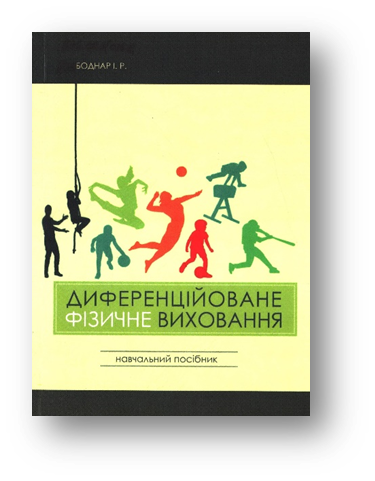 796.011.3(075.8)           Боднар І.  Диференційоване фізичне виховання : навч. посіб. / І. Боднар. – Львів : ЛДУФК, 2017. – 200 с.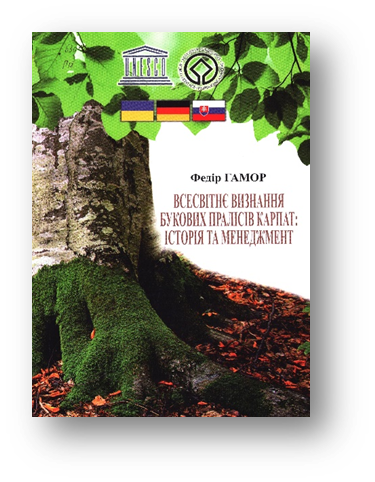 630*2           Гамор Ф.  Всесвітнє визнання букових пралісів Карпат: історія та менеджмент : матеріали з нагоди 10-річчя створення об"єкта Всесвіт. спадщини ЮНЕСКО "Букові праліси Карпат та давні букові ліси Німеччини" / Ф. Гамор ; Карпатський біосферний заповідник. – Львів : Тиса, 2017. – 248 с.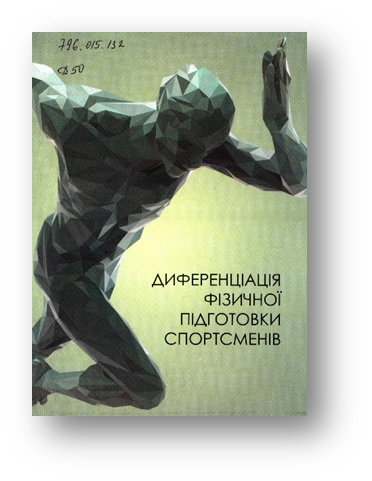 796.015.132           Диференціація фізичної підготовки спортсменів : моногр. / за ред. М. М. Линця. – Львів : ЛДУФК, 2017. – 304 с.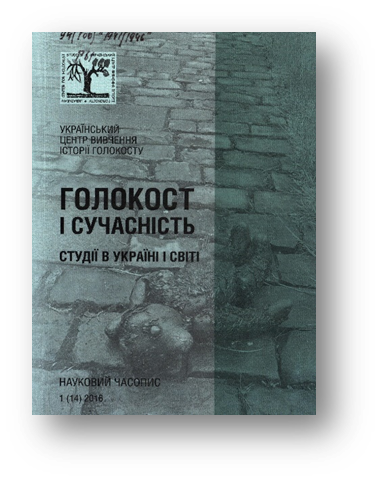 94(100)           «1941/45» Голокост і сучасність: студії в Україні і світі : науковий часопис. – К. : Укр. центр вивч. історії Голокосту, 2016. – Ч. 1(14). – 160 с.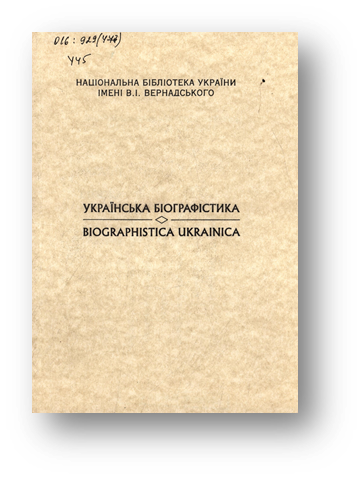 016:929(477)           Українська біографістика = Biographistica Ukrainica : зб. наук. пр. Ін-ту біографічних досліджень / гол. ред. В. І. Попик ; НБУ ім. В. І. Вернадського. – К. : НБУ, 2016. – Вип. 14. – 384 с.